от 12 декабря 2022 года									       № 470-рО введении на территории городского округа город Шахунья Нижегородской области режима «ПОВЫШЕННАЯ ГОТОВНОСТЬ»В соответствии с Федеральным законом от 21 декабря 1994 г. № 68-ФЗ «О защите населения и территорий от чрезвычайных ситуаций природного и техногенного характера», постановлением Правительства Российской Федерации от 30 декабря 
2003 г. № 794 «О единой государственной системе предупреждения и ликвидации чрезвычайных ситуаций», постановлением Правительства Нижегородской области от 5 апреля 2019 г. № 201 «О территориальной подсистеме Нижегородской области единой государственной системы предупреждения и ликвидации чрезвычайных ситуаций», и в целях оперативной готовности к реагированию при возникновении чрезвычайных ситуаций, связанных с погодными условиями:Ввести с 12 декабря 2022 г. режим функционирования «Повышенная готовность» для сил и средств Шахунского звена территориальной подсистемы единой государственной системы предупреждения и ликвидации чрезвычайных ситуаций  Нижегородской области.Органам управления и силам территориальной подсистемы единой государственной системы предупреждения и ликвидации чрезвычайных ситуаций Шахунского звена территориальной подсистемы единой государственной системы предупреждения и ликвидации чрезвычайных ситуаций  Нижегородской области обеспечить выполнение в режиме повышенной готовности основных мероприятий, установленных Положением о территориальной подсистеме Нижегородской области единой государственной системы предупреждения и ликвидации чрезвычайных ситуаций, утвержденным постановлением Правительства Нижегородской области от 5 апреля 2019 года № 201.Начальнику сектора ГО ЧС и МОБ работы администрации городского округа город Шахунья Нижегородской области Корпусову А.А:3.1. Обеспечить готовность сил и средств Шахунского звена территориальной подсистемы единой государственной системы предупреждения и ликвидации чрезвычайных ситуаций  Нижегородской области к своевременному реагированию на чрезвычайные ситуации.3.2. Обеспечить своевременное доведение до населения через средства массовой информации и по иным каналам связи информацию о введении на территории городского округа город Шахунья Нижегородской области режима повышенной готовности, а также мерам по обеспечению безопасности населения.4. И. о. начальника ЕДДС МКУ «Учреждение по обеспечению деятельности ОМСУ городского округа город Шахунья Нижегородской области» Муравьевой Т.А.: 4.1. Обеспечить круглосуточный мониторинг о складывающейся обстановке за работой потенциально-опасных предприятий и объектов жизнеобеспечения городского округа город Шахунья Нижегородской области.4.2. Организовать взаимодействие с дежурно-диспетчерскими службами организаций по вопросу предупреждения и ликвидации  чрезвычайных ситуаций.5. Оперативному штабу по проведению мероприятий, направленных на предупреждение возникновения ЧС на территории городского округа город Шахунья Нижегородской области: 5.1. Обеспечить принятие (на основе прогнозируемой вероятности возникновения ЧС и данных мониторинга складывающейся обстановки) решений о реализации комплекса предупредительных мероприятий и определение состава сил и средств ТП РСЧС городского округа город Шахунья Нижегородской области.5.2. Выполнить комплекс превентивных мероприятий и обеспечить готовность к реагированию на возможные ЧС (происшествия) в соответствии с прогнозом неблагоприятных метеорологических явлений с учетом имеющихся рисков, инициировать своевременное введение необходимых режимов функционирования органов управления и сил РСЧС городского округа город Шахунья Нижегородской области, обратить особое внимание на оповещение и информирование населения, а также работу со СМИ.6. Начальнику общего отдела администрации городского округа город Шахунья Нижегородской области обеспечить размещение настоящего распоряжения на официальном сайте администрации городского округа город Шахунья Нижегородской области.7. Контроль за исполнением настоящего распоряжения оставляю за собой.Глава местного самоуправлениягородского округа город Шахунья							   О.А.Дахно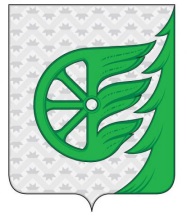 Администрация городского округа город ШахуньяНижегородской областиР А С П О Р Я Ж Е Н И Е